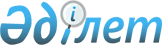 О внесении изменений в решение Кармакшинского районного маслихата Кызылординской области "О бюджете поселка Жосалы на 2021-2023 годы" от 28 декабря 2020 года №407
					
			С истёкшим сроком
			
			
		
					Решение Кармакшинского районного маслихата Кызылординской области от 10 августа 2021 года № 65. Прекращено действие в связи с истечением срока
      Кармакшинский районный маслихат Кызылординской области РЕШИЛ:
      1. Внести в решение Кармакшинского районного маслихата Кызылординской области "О бюджете поселка Жосалы на 2021-2023 годы" от 28 декабря 2020 года № 407 (зарегистрировано в Реестре государственной регистрации нормативных правовых актов под №7984) следующие изменения:
      пункт 1 изложить в новой редакции:
      "1. Утвердить бюджет поселка Жосалы на 2021-2023 годы согласно приложениям 1, 2 и 3, в том числе на 2021 год в следующих объемах:
      1) доходы – 767 159,3 тысяч тенге, в том числе:
      налоговые поступления – 48 975 тысяч тенге;
      неналоговые поступления – 125 тысяч тенге;
      поступления от продажи основного капитала – 0;
      поступления трансфертов – 718 059,3 тысяч тенге;
      2) затраты – 780 131,7 тысяч тенге;
      3) чистое бюджетное кредитование – 0;
      бюджетные кредиты - 0;
      погашение бюджетных кредитов - 0;
      4) сальдо по операциям с финансовыми активами – 0;
      приобретение финансовых активов - 0;
      поступления от продажи финансовых активов государства - 0;
      5) дефицит (профицит) бюджета – -12 972,4 тысяч тенге;
      6) финансирование дефицита (использование профицита) бюджета – 12 972,4 тысяч тенге;
      поступление займов - 0;
      погашение займов - 0;
      используемые остатки бюджетных средств – 12 972,4 тысяч тенге.".
      Приложения 1, 5, 6 к указанному решению изложить в новой редакции согласно приложениям 1, 2, 3 к настоящему решению.
      2. Настоящее решение вводится в действие с 1 января 2021 года. Бюджет поселка Жосалы на 2021 год Целевые трансферты, предусмотренные в бюджете поселка Жосалы на 2021 год за счет республиканского бюджета Целевые трансферты, предусмотренные в бюджете поселка Жосалы на 2021 год за счет районного бюджета
					© 2012. РГП на ПХВ «Институт законодательства и правовой информации Республики Казахстан» Министерства юстиции Республики Казахстан
				
      Секретарь Кармакшинского районного маслихата 

Ә. Қошалақов
Приложение 1 к решениюКармакшинского районного маслихатаот "10" августа 2021 года №65Приложение 1 к решениюКармакшинского районного маслихатаот "28" декабря 2020 года №407
Категория
Категория
Категория
Категория
Категория
Сумма, тысяч тенге
Класс
Класс
Класс
Класс
Сумма, тысяч тенге
Подкласс
Подкласс
Подкласс
Сумма, тысяч тенге
Наименование
Наименование
Сумма, тысяч тенге
1. Доходы
1. Доходы
767159,3
1
Налоговые поступления
Налоговые поступления
48975
01
Подоходный налог
Подоходный налог
4500
2
Индивидуальный подоходный налог
Индивидуальный подоходный налог
4500
04
Hалоги на собственность
Hалоги на собственность
44371
1
Hалоги на имущество
Hалоги на имущество
445
3
Земельный налог
Земельный налог
3600
4
Hалог на транспортные средства
Hалог на транспортные средства
40326
05
Внутренние налоги на товары, работы и услуги
Внутренние налоги на товары, работы и услуги
140
4
Сборы за ведение предпринимательской и профессиональной деятельности
Сборы за ведение предпринимательской и профессиональной деятельности
140
2
Неналоговые поступления
Неналоговые поступления
125
01
Доходы от государственной собственности
Доходы от государственной собственности
125
5
Доходы от сдачи в аренду имущества, находящегося в собственности государства
Доходы от сдачи в аренду имущества, находящегося в собственности государства
125
3
Поступления от продажи основного капитала
Поступления от продажи основного капитала
0
4
Поступления трансфертов 
Поступления трансфертов 
718059,3
02
Трансферты из вышестоящих органов государственного управления
Трансферты из вышестоящих органов государственного управления
718059,3
3
Трансферты из районного (города областного значения) бюджета
Трансферты из районного (города областного значения) бюджета
718059,3
Функциональная группа 
Функциональная группа 
Функциональная группа 
Функциональная группа 
Функциональная группа 
Сумма, тысяч тенге
Функциональная подгруппа
Функциональная подгруппа
Функциональная подгруппа
Функциональная подгруппа
Сумма, тысяч тенге
Администратор бюджетных программ
Администратор бюджетных программ
Администратор бюджетных программ
Сумма, тысяч тенге
Программа
Программа
Сумма, тысяч тенге
Наименование
Сумма, тысяч тенге
2. Затраты
780131,7
01
Государственные услуги общего характера
88288
1
Представительные, исполнительные и другие органы, выполняющие общие функции государственного управления
88288
124
Аппарат акима города районного значения, села, поселка, сельского округа
88288
001
Услуги по обеспечению деятельности акима города районного значения, села, поселка, сельского округа
84414
022
Капитальные расходы государственного органа
3874
05
Здравоохранение
19
9
Прочие услуги в области здравоохранения
19
124
Аппарат акима города районного значения, села, поселка, сельского округа
19
002
Организация в экстренных случаях доставки тяжелобольных людей до ближайшей организации здравоохранения, оказывающей врачебную помощь
19
06
Социальная помощь и социальное обеспечение
61083
2
Социальная помощь
61083
124
Аппарат акима города районного значения, села, поселка, сельского округа
61083
003
Оказание социальной помощи нуждающимся гражданам на дому
61083
07
Жилищно-коммунальное хозяйство
204713,3
1
Жилищное хозяйство
1000
124
Аппарат акима города районного значения, села, поселка, сельского округа
1000
007
Организация сохранения государственного жилищного фонда города районного значения, села, поселка, сельского округа
1000
3
Благоустройство населенных пунктов
203713,3
124
Аппарат акима города районного значения, села, поселка, сельского округа
203713,3
008
Освещение улиц в населенных пунктах
19925,7
009
Обеспечение санитарии населенных пунктов
9977
011
Благоустройство и озеленение населенных пунктов
173810,6
13
Прочие 
418207,1
9
Прочие
418207,1
124
Аппарат акима города районного значения, села, поселка, сельского округа
418207,1
040
Реализация мероприятий для решения вопросов обустройства населенных пунктов в реализацию мер по содействию экономическому развитию регионов в рамках Государственной программы развития регионов до 2025 года
66149,6
057
Реализация мероприятий по социальной и инженерной инфраструктуре в сельских населенных пунктах в рамках проекта "Ауыл-Ел бесігі"
352057,5
15
Трансферты
7821,3
1
Трансферты
7821,3
124
Аппарат акима города районного значения, села, поселка, сельского округа
7821,3
048
Возврат неиспользованных (недоиспользованных) целевых трансфертов
7821,3
3.Чистое бюджетное кредитование
0
4. Сальдо по операциям с финансовыми активами
0
5. Дефицит (профицит) бюджета
-12972,4
6. Финансирование дефицита (использование профицита) бюджета
12972,4
 7
Поступления займов
0
16
Погашение займов
0
8
Используемые остатки бюджетных средств
12972,4
01
Остатки бюджетных средств
12972,4
1
Свободные остатки бюджетных средств
12972,4Приложение 2 к решениюКармакшинского районного маслихатаот "10" августа 2021 года №65Приложение 5 к решениюКармакшинского районного маслихатаот "28" декабря 2020 года №407
№
Наименование
Сумма, 
тысяч тенге
Целевые текущие трансферты:
335 573,0
1
На повышение заработной платы работников государственных организаций: медико-социальных учреждений стационарного и полустационарного типов, организаций надомного обслуживания, временного пребывания, центров занятости населения
26 309,0
2
На реализацию мероприятий по социальной и инженерной инфраструктуре в сельских населенных пунктах в рамках проекта "Ауыл-Ел бесігі"
309 264,0
в том числе:
Средний ремонт автодорог улицы Абай в поселке Жосалы Кармакшинского района
84 974,0
Средний ремонт автодорог улицы Коркыт Ата в поселке Жосалы Кармакшинского района
72 697,0
Средний ремонт автодорог улицы Рустембекова в поселке Жосалы Кармакшинского района
34 086,0
Средний ремонт автодорог улицы Кудабаева в поселке Жосалы, Кармакшинского района
42 246,0
Средний ремонт автодорог улицы Мырзагалиева в поселке Жосалы Кармакшинского района
33 830,0
Средний ремонт автодорог улицы Темиржол в поселке Жосалы Кармакшинского района
41 431,0Приложение 3 к решениюКармакшинского районного маслихатаот "10" августа 2021 года №65Приложение 6 к решениюКармакшинского районного маслихатаот "28" декабря 2020 года №407
№
Наименование
Сумма, 
тысяч тенге
Целевые текущие трансферты:
247 084,3
1
На установку трансформаторов в целях полива в поселке Жосалы
13 887,6
2
На установку электрических насосов в целях полива в поселке Жосалы
16 870,0
3
На разработку государственной экспертизы на благоустройство переулка улицы Т.Рыскулова в поселке Жосалы
436,0
4
На разработку государственной экспертизы на благоустройство привокзального кругового парка в поселке Жосалы
436,0
5
На благоустройство переулка улицы Т. Рыскулова в поселке Жосалы
0,0
6
На разработку проектно-сметной документации с проведением государственной экспертизы новых осветительных работ по улицам Мусирбаева, Томанова и М. Шокая в поселке Жосалы
1 592,7
7
На замену осветительной сети (СИП) вдоль Резиденции и трассы Жосалы-Жалагаш
1 976,0
8
На приобретение запасных частей к грузовой технике, находящейся на балансе поселка Жосалы
5 000,0
9
Демонтаж 88 колонн старого освещения на другие улицы в поселке Жосалы 
476,0
10
На разработку проектно-сметной документации с проведением государтсвенной экспертизы "Установка 1 детской игровой площадки в поселке Жосалы"
1 328,0
11
Работы по ограждению обочин подъездных путей к поселку Жосалы
15 394,0
12
На ремонт зала заседаний администрации поселка Жосалы и приобретение основных средств
3 000,0
13
На работы по ограждению обочин подъездной дороги к поселку Жосалы
6 988,5
14
На софинансирование реализации мероприятий по социальной и инженерной инфраструктуре в сельских населенных пунктах в рамках проекта "Ауыл-Ел бесігі"
37 259,0
в том числе:
Средний ремонт автодорог улицы Абай в поселке Жосалы Кармакшинского района
12 338,0
Средний ремонт автодорог улицы Коркыт Ата в поселке Жосалы Кармакшинского района
8 077,0
Средний ремонт автодорог улицы Рустембекова в поселке Жосалы Кармакшинского района
3 787,0
Средний ремонт автодорог улицы Кудабаева в поселке Жосалы, Кармакшинского района
4 694,0
Средний ремонт автодорог улицы Мырзагалиева в поселке Жосалы Кармакшинского района
3 759,0
Средний ремонт автодорог улицы Темиржол в поселке Жосалы Кармакшинского района
4 604,0
15
На размещение 5 детских игровых площадок на площадках многоэтажных жилых домов в поселке Жосалы
17 392,0
16
На установку 14 камер видеонаблюдения на улицах поселка Жосалы 
7 671,0
17
На размещение 1 спортивной площадки в поселке Жосалы 
18 000,0
18
На приобретение 1 КТПН трансформатора в поселке Жосалы
1 539,0
19
На средний ремонт улицы Жаназарова в поселке Жосалы согласно исполнительного листа
563,0
20
На приобретение системы оповещения поселка Жосалы
440,0
21
На работы по замене системы отопления на газ служебного дома по улице Тайшык би №5/1, поселка Жосалы
1 000,0
22
На благоустройство поселка Жосалы
1 000,0
23
Для проведения национальной экспертизы работ по асфальтированию, среднему ремонту улиц Абая, Коркыт ата, К. Рустембекова, М. Кудабаева, Д. Мырзагалиева, Темиржол
4 971,5
24
Для устройства пешеходной дорожки по улице Мустафы Шокая
14 695,0
25
Для устройства пешеходной дорожки по улице Томанова
9 293,0
26
Для устройства пешеходной дорожки по улице Мусирбаева
19 790,0
27
Для устройства пешеходной дорожки по улице Айсауытова
7 217,0
28
Работы по устройству пляжа на берегу реки Сырдарья
2 049,0
29
На устройство детской и игровой площадки в поселке Жосалы
36 820,0